                           		บันทึกข้อความ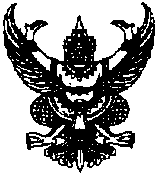 ส่วนราชการ  ………………………………………………………………………..........................................      ที่ ………….…………………………………… วันที่.............................................................................                            เรื่อง    ขอส่งโครงการขอรับทุนพัฒนาบุคลากรเพื่อการศึกษาทางไกลประเภทหน่วยงาน  (ภายในประเทศ)        
            ประจำปีงบประมาณ 2566เรียน      ผู้อำนวยการสถานพัฒนาบุคลากรเพื่อการศึกษาทางไกล                    ตามที่คณะกรรมการพัฒนาบุคลากรเพื่อการศึกษาทางไกล  ในการประชุมครั้งที่ .........  เมื่อวันที่ 
............................มีมติจัดสรรทุนพัฒนาบุคลากรเพื่อการศึกษาทางไกลประเภทหน่วยงาน(ภายในประเทศ) ประจำปีงบประมาณ  .........  ให้แก่หน่วยงานต่าง ๆ นั้น                    สาขาวิชา/สำนัก/สถาบัน/กอง/สถาน...........................................ขอส่งรายละเอียดโครงการตาม
แบบขอรับทุน (สพบ.02) ประจำปีงบประมาณ  ...................จำนวน................โครงการ   รายละเอียดดังนี้
โดยผ่านความเห็นชอบจากคณะกรรมการประจำสาขาวิชา  หรือคณะกรรมการบริหารสำนัก หรือสถาบัน (หรือผู้บริหารหน่วยงาน สำหรับกรณีที่หน่วยงานไม่มีคณะกรรมการประจำหน่วยงาน  ได้แก่หน่วยงานในสังกัดสำนักงานอธิการบดี)  แล้ว  ในการประชุมครั้งที่ ..... ./...........เมื่อวันที่ ................................ และสำเนาจำนวน  12 ฉบับ  
มาด้วยแล้ว                      จึงเรียนมาเพื่อโปรดนำเสนอคณะอนุกรรมการพิจารณาการให้ทุนพัฒนาบุคลากรเพื่อการศึกษาทางไกลพิจารณาต่อไป                      
                                                                                        (......................................................................)                                                                                                                       ประธานกรรมการประจำสาขาวิชา.................  หรือ                                                                            ผู้อำนวยการสำนัก/สถาบัน/กอง/สถาน..........                                                                               ลำดับที่ชื่อโครงการชื่อผู้ขอรับทุน  หรือ
ชื่อผู้รับผิดชอบโครงการจำนวนเงิน (บาท)123                                                                                          รวมเป็นเงิน                                                                                          รวมเป็นเงิน                                                                                          รวมเป็นเงิน